ProjektUCHWAŁA Nr …./……/2019Rady Gminy w Sobolewiez dnia ….. …………..2019 r.w sprawie uchwalenia „Programu Ograniczenia Niskiej Emisji dla Gminy Sobolew”.Na podstawie:- art. 18 ust. 2 pkt 15, w związku z art. 7 ust. 1 pkt 1, art. 40 ust. 1, art. 41 ust. 1 ustawy z dnia 8 marca 1990 r. o samorządzie gminnym (Dz. U. z 2019 r. poz. 506), - art. 400 a ust. 1 pkt 21, art. 403 ust. 2 ustawy z dnia 27 kwietnia 2001 r. – Prawo ochrony środowiska (Dz. U. z 2018 r. poz. 799, z późn. zm.),- § 13 uchwały Nr 164/13 Sejmiku Województwa Mazowieckiego z dnia 28 października 2013 r. w sprawie programu ochrony powietrza dla strefy mazowieckiej, w której zostały przekroczone poziomy dopuszczalne pyłu zawieszonego PM10 i pyłu zawieszonego PM2,5 w powietrzu (Dz. Urz. Woj. Mazowieckiego z 2013 r. poz. 112730), - uchwały Nr 98/17 Sejmiku Województwa Mazowieckiego z dnia 20 czerwca 2017 r. zmieniającej  uchwałę w sprawie programu ochrony powietrza dla strefy mazowieckiej, w której zostały przekroczone poziomy dopuszczalne pyłu zawieszonego PM10 i pyłu zawieszonego PM2,5 w powietrzu (Dz. Urz. Woj. Mazowieckiego z 2017 r. poz. 5965),Rada Gminy w Sobolewie uchwala, co następuje:§ 1Uchwala się „Program Ograniczenia Niskiej Emisji dla Gminy Sobolew, w brzmieniu stanowiącym załącznik do niniejszej uchwały.§ 2Wykonanie uchwały powierza się Wójtowi Gminy Sobolew.§ 3Uchwała wchodzi w życie po upływie 14 dni od dnia ogłoszenia w Dzienniku Urzędowym Województwa Mazowieckiego.Program Ograniczania Niskiej Emisjidla Gminy Sobolew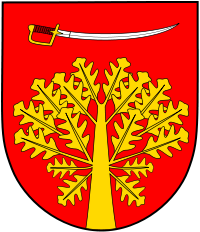 2018Autor opracowania: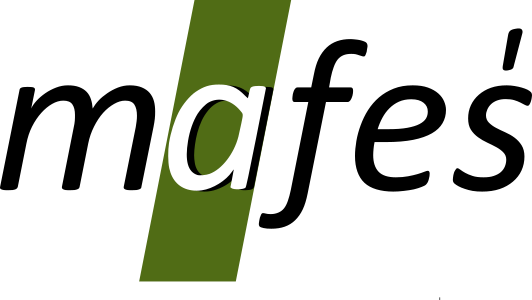 Małopolska Fundacja Energii i Środowiskaul. Krupnicza 8/3a31-123 Krakówwww.mafes.com.plmafes@mafes.com.plSPIS TREŚCI 1	Podstawa prawna i metodyka opracowania	51.1	Podstawa prawna dokumentu	51.2	Zakres Programu	52	Diagnoza stanu obecnego	72.1	Analiza regionalnych i lokalnych planów istotnych z punktu widzenia PONE	72.1.1	Program ochrony powietrza dla strefy mazowieckiej, w której zostały przekroczone poziomy dopuszczalne pyłu zawieszonego PM10 i pyłu zawieszonego PM2,5 w powietrzu	72.1.2	Program ochrony powietrza dla stref województwa mazowieckiego, w których został przekroczony poziom docelowy benzo(a)pirenu w powietrzu	72.1.3	Uchwała antysmogowa	72.1.4	Program ochrony środowiska	83	Inwentaryzacja emisji zanieczyszczeń	93.1	Metodologia ogólna	93.2	Bilans energii	103.2.1	Założenia ogólne do bilansu	103.2.2	Kryteria przeprowadzania obliczeń zapotrzebowania na energię	113.3	Zużycie energii cieplnej	123.3.1	Zużycie energii cieplnej – metoda na podstawie ankiet	123.3.2	Zużycie energii cieplnej – metoda wskaźnikowa (sprawdzająca)	133.4	Wyniki bazowej inwentaryzacji emisji PM10, PM2,5, SO2, NOx, CO2, B(a)P	143.4.1	Założenia ogólne do wyliczeń emisji	143.4.2	Struktura zużycia paliw/energii w sektorze	163.4.3	Wielkość emisji w sektorze	173.5	Realizacja działań zawartych w POP oraz Uchwale antysmogowej – wskaźniki ilościowe i jakościowe	173.5.1	Ilość kotłów/palenisk w gminie w sektorze mieszkaniowym	173.5.2	Ilość kotłów/palenisk niezbędnych do wymiany w świetle „Uchwały antysmogowej”	183.5.3	Ilość kotłów/palenisk niezbędnych do wymiany w świetle POP	194	Założenia Programu Ograniczania Emisji dla Gminy Sobolew	204.1	Określenie zasad i priorytetów likwidacji lub wymiany urządzeń grzewczych na nowoczesne systemy grzewcze	204.2	Cele PONE przyjęte do realizacji w okresie 2019-2024	204.3	Zakres rzeczowy realizowanych przedsięwzięć	204.4	Harmonogram rzeczowo-finansowy realizacji poszczególnych przedsięwzięć	224.5	Efekt ekologiczny realizacji działań	235	Źródła finansowania przedsięwzięć	245.1	Wojewódzki Fundusz Ochrony Środowiska i Gospodarki Wodnej w Warszawie	245.1.1	Program „Ograniczenie emisji zanieczyszczeń do powietrza, zmniejszenie zużycia energii cieplnej oraz wykorzystanie odnawialnych źródeł energii”	245.1.2	Program Priorytetowy „Czyste Powietrze” (termomodernizacja domów jednorodzinnych)	256	Analiza techniczno-ekonomiczna przedsięwzięć	266.1	Zakres analizowanych przedsięwzięć	266.1.1	Wymiana źródeł ciepła	266.2	Charakterystyka ekonomiczna i ekologiczna przedsięwzięć oraz ich efekty	306.2.1	Analiza ekonomiczna realizacji przedsięwzięć	306.2.2	Wskaźniki efektywności ekonomiczno – ekologicznej działań naprawczych	306.2.3	Zestawienie graficzne optymalizacji przedsięwzięć modernizacyjnych	317	Zasady kwalifikacji udziału w PONE	35SPIS TABELTabela 1. Wskaźniki sezonowego zużycia energii na potrzeby ogrzewania i wentylacji w zależności od wieku budynków (nieuwzględniające podgrzania ciepłej wody i strat).	11Tabela 2. Obowiązujące od stycznia 2014 r. wskaźniki sezonowego zużycia energii na potrzeby ogrzewania, wentylacji oraz podgrzania ciepłej wody użytkowej (wraz ze stratami).	12Tabela 3. Powierzchnia użytkowa sektora mieszkaniowego w gminie.	12Tabela 4. Obliczony wskaźnik zużycia energii dla sektora budownictwa mieszkaniowego  w gminie w 2017 r.	13Tabela 5 Wskaźniki emisji dla poszczególnych rodzajów paliw i typów kotłów	14Tabela 6 Wskaźniki emisji dla poszczególnych rodzajów paliw i typów kotłów wg grup	16Tabela 7. Zużycie energii z poszczególnych nośników do celów grzewczych dla sektora budownictwa mieszkaniowego w gminie w roku 2017	17Tabela 8. Emisja zanieczyszczeń z sektora budownictwa mieszkaniowego jednorodzinnego w gminie w roku 2017.	17Tabela 9. Ilość kotłów/palenisk w sektorze mieszkaniowym w podziale na nośniki energii w roku 2017.	18Tabela 10. Zakres rzeczowy Programu Ograniczania Emisji dla gminy Sobolew	21Tabela 11. Nakłady finansowe PONE na lata 2019-2024	22Tabela 12. Efekt ekologiczny realizacji działań w gminie Sobolew	23Tabela 13.  Wskaźnik osiągnięcia efektu ekologicznego działań naprawczych	30Tabela 14. Wskaźniki kosztowe realizacji działań naprawczych	31Tabela 15. Wskaźnik efektywności ekologiczno – ekonomicznej inwestycji	32Tabela 16. Koszty uzyskania 1 GJ energii cieplnej z różnych nośników ciepła i roczne koszty ogrzewania bez termomodernizacji	33Tabela 17. Koszty uzyskania 1 GJ energii cieplnej z różnych nośników ciepła i roczne koszty ogrzewania z termomodernizacją	33Tabela 18. Wskaźnik ekonomiczny dynamicznego kosztu jednostkowego DGC dla inwestycji i eksploatacji	34SPIS WYKRESÓWWykres 1. Wskaźniki kosztowe realizacji działań naprawczych [zł/m2]	31Wykres 2. Wskaźnik efektywności ekologiczno – ekonomicznej inwestycji tys.zł/kg	32Wykres 3. Roczne koszty ogrzewania przykładowego domu jednorodzinnego o powierzchni 120 m2 bez termomodernizacji  i z termomodernizacją	33Wykres 4. Wskaźnik ekonomiczny dynamicznego kosztu jednostkowego DGC dla inwestycji i eksploatacji	34SPIS RYSUNKÓWRysunek 1. Przekrój nowoczesnego kotła retortowego	27Rysunek 2. Straty ciepła w budynku jednorodzinnym	29Podstawa prawna i metodyka opracowaniaPodstawa prawna dokumentuProgram Ograniczania Niskiej Emisji to system wsparcia organizacyjnego i finansowego mieszkańców miast 
i gmin. Zgodnie z programami ochrony powietrza obowiązującymi w województwie mazowieckim obowiązek określenia PONE, w terminie do 31 grudnia 2018 r., mają samorządy gminne właściwe dla gmin, na terenie których stwierdzono występowanie przekroczeń poziomów dopuszczalnych pyłu zawieszonego PM10 i pyłu zawieszonego PM2,5. Obowiązek dotyczy 96 gmin.Zgodnie z art. 85 ustawy Prawo ochrony środowiska ochrona powietrza polega na zapewnieniu jak najlepszej jego jakości, w szczególności przez:utrzymanie poziomów substancji w powietrzu poniżej dopuszczalnych dla nich poziomów lub co najmniej na tych poziomach;zmniejszanie poziomów substancji w powietrzu co najmniej do dopuszczalnych, gdy nie są one dotrzymane;zmniejszanie i utrzymanie poziomów substancji w powietrzu poniżej poziomów docelowych albo poziomów celów długoterminowych lub co najmniej na tych poziomach.Zakres ProgramuPodstawowym celem PONE jest likwidacja źródeł spalania paliw stałych o mocy do 1 MW niespełniających wymagań ekoprojektu w sektorze komunalno-bytowym oraz sektorze usług i handlu oraz w małych 
i średnich przedsiębiorstwach.PONE uwzględnia:ustalenia zawarte w harmonogramach rzeczowo-finansowych uchwał Sejmiku Województwa Mazowieckiego w sprawie POP dla stref: aglomeracja warszawska, Gmina Płock, Gmina Radom 
i mazowieckiej;zapisy uchwały Sejmiku Województwa Mazowieckiego Nr 162/17 z dnia 24 października 2017 r. 
w sprawie wprowadzenia na obszarze województwa mazowieckiego ograniczeń i zakazów 
w zakresie eksploatacji instalacji, w których następuje spalanie paliw (tzw. „uchwały antysmogowej”);jest zgodny z założeniami do planu zaopatrzenia w ciepło, paliwa gazowe 
i energię elektryczną;zapisy Planu Gospodarki Niskoemisyjnej w miejscach, gdzie redukcja dwutlenku węgla sprzyja redukcji pyłu zawieszonego PM10 i pyłu zawieszonego PM2,5;ustalenia innych dokumentów dotyczących polityki ochrony powietrza.Dotacje celowe dla mieszkańców i jednostek objętych PONE na wymianę starych pieców i kotłów o niskiej sprawności, wykorzystujących paliwa stałe na inne możliwe źródła ciepła powinny być przyznawane według poniższych priorytetów: podłączenie do sieci cieplnej, gdy sieć istnieje na danym obszarze, a podłączenie jest technicznie możliwe i ekonomicznie uzasadnione,kotły gazowe, szczególnie na obszarach zwartej zabudowy mieszkaniowej i usługowej,nowoczesne urządzenia z podajnikiem automatycznym na węgiel lub biomasę spełniające wymagania ekoprojektu,kotły olejowe, ogrzewanie elektryczne lub pompy ciepła.Inwestycje powyższe mogą być połączone z równoczesnym zapewnieniem doradztwa w zakresie poprawy efektywności energetycznej w budynkach i obniżenia kosztów związanych z utrzymaniem mieszkań (np. zastosowanie oświetlenia LED, perlatorów, oszczędność energii) oraz wykonaniem termomodernizacji obiektów (docieplenia) w celu zmniejszenia strat ciepła i obniżenia zużycia energii cieplnej.Diagnoza stanu obecnego Analiza regionalnych i lokalnych planów istotnych z punktu widzenia PONEProgram ochrony powietrza dla strefy mazowieckiej, w której zostały przekroczone poziomy dopuszczalne pyłu zawieszonego PM10 i pyłu zawieszonego PM2,5 w powietrzuSejmik Województwa Mazowieckiego z dniem 20 czerwca 2017 r. przyjął Uchwałę nr 98/17 zmieniającą uchwałę w sprawie programu ochrony powietrza dla strefy mazowieckiej, w której zostały przekroczone poziomy dopuszczalne pyłu zawieszonego PM10 i pyłu zawieszonego PM2,5 w powietrzu.Załącznik nr 4 do uchwały nr 98/17 Sejmiku Województwa Mazowieckiego z dnia 20 czerwca 2017 r. wskazuje następujące działania naprawcze związane z ograniczeniem emisji powierzchniowej dla Gminy Sobolew:Ograniczenie emisji z indywidualnych systemów grzewczych poprzez realizację zadań wskazanych 
w Programach Ograniczania niskiej emisji (PONE) w gminach, w których występuje obszar przekroczeń. Aktualizacja lub przygotowanie PONE,Gmina Sobolew jest zobowiązana do osiągniecia efektu ekologicznego na poziomie 7,06 Mg Mg/rok PM10.Program ochrony powietrza dla stref województwa mazowieckiego, w których został przekroczony poziom docelowy benzo(a)pirenu w powietrzuSejmik Województwa Mazowieckiego z dniem 20 czerwca 2017 r. przyjął Uchwałę nr 99/17 zmieniającą uchwałę w sprawie programu ochrony powietrza dla stref województwa mazowieckiego, w których został przekroczony poziom docelowy benzo(a)pirenu w powietrzu.Ponieważ nośnikiem benzo(a)pirenu w powietrzu jest pył zawieszony PM10, to działania proponowane w programach ochrony powietrza sporządzanych ze względu na przekroczenia poziomów dopuszczalnych pyłu zawieszonego PM10 przyczyniać się będą do Ograniczania stężeń benzo(a)pirenu w powietrzu.Uchwała antysmogowaSejmik Województwa Mazowieckiego z dniem 24 października 2017 r. przyjął Uchwałę nr 162/17 Sejmiku Województwa Mazowieckiego w sprawie wprowadzenia na obszarze województwa mazowieckiego ograniczeń i zakazów w zakresie eksploatacji instalacji, w których następuje spalanie paliw.Uchwała zwana antysmogową wprowadza Ograniczania i zakazy, co do używanych urządzeń i paliw:od dnia wejścia w życie uchwały wszystkie nowe instalacje (piece, kominki i kotły) muszą spełniać wymagania ekoprojektu;od 1 lipca 2018 r. nie wolno spalać mułów i flotokoncentratów węglowych oraz mieszanek produkowanych z ich wykorzystaniem, węgla brunatnego oraz paliw stałych produkowanych z ich wykorzystaniem, węgla kamiennego w postaci sypkiej o uziarnieniu 0-3 mm oraz paliw zawierających biomasę o wilgotności w stanie roboczym powyżej 20 proc. (np. mokrego drewna);użytkownicy kotłów na węgiel lub drewno, czyli tzw. kopciuchów, które nie spełniają wymogów dla klas 3, 4 lub 5 wg normy PN-EN 303-5: 2012, zobowiązani są wymienić je do końca 2022 r. na kocioł zgodny z wymogami ekoprojektu;użytkownicy kotłów na węgiel lub drewno klasy 3 lub 4 wg normy PN-EN 303-5: 2012, zobowiązani są wymienić je do końca 2027 r., na kotły zgodne z wymogami ekoprojektu;użytkownicy kotłów klasy 5 wg normy PN-EN 303-5:2012 będą mogli z nich korzystać do końca ich żywotności;posiadacze kominków zobowiązani są wymienić je do końca 2022 r. na takie, które spełniają wymogi ekoprojektu lub wyposażyć je w urządzenie ograniczające emisję pyłu do wartości określonych w ekoprojekcie.Program ochrony środowiskaProgram ochrony środowiska dla Gminy Sobolew na lata 2017-2020 z perspektywą do roku 2024 zakłada realizację celu: Poprawa jakości powietrza przy zapewnieniu bezpieczeństwa energetycznego. Promocja wykorzystania odnawialnych źródeł energii:Kierunek interwencji: Ograniczenie tzw. „niskiej emisji”, w tym emisji komunikacyjnej, z sektora komunalno – bytowego oraz z sektora przemysłowego.Inwentaryzacja emisji zanieczyszczeńMetodologia ogólna Do obliczeń bilansu energetycznego gminy, oszacowania ilości kotłów/palenisk oraz oszacowania efektu ekologicznego redukcji emisji zanieczyszczeń do atmosfery wykorzystano ankiety zebrane od mieszkańców przez wykonawcę PONE. Przeprowadzona inwentaryzacja na potrzeby Programu Ograniczania Niskiej Emisji w gminie polegała na rozesłaniu do wszystkich gospodarstw domowych ankiety wraz z pismem przewodnim (za pośrednictwem Poczty Polskiej - ankiety trafiły do skrzynek mieszkańców). Ankiety przygotowane na potrzeby PONE dotyczyły zużycia ilości ciepła/nośników energii, przeprowadzonych oraz planowanych zabiegów termomodernizacyjnych oraz innych niezbędnych danych do obliczenia zapotrzebowania na ciepło, ilości emisji zanieczyszczeń oraz rodzaju stosowanych kotłów dla sektora budynków mieszkalnych jednorodzinnych. Mieszkańcy mieli możliwość odesłania ankiety zwrotnie: w formie formularza internetowego umieszczonego na stronach Urzędu Gminy, mailowo, pocztą oraz osobiście w Urzędzie. Zwrotnie otrzymano 214 ankiet z czego większość (158) mieszkańcy dostarczyli osobiście do Urzędu Gminy. Tą ilość wykorzystano do obliczeń i szacunków.W przypadku sektora usług i handlu autorzy, po dokonaniu analizy tego sektora pod kątem energetycznym oraz emisji zanieczyszczeń wg ogólnodostępnych danych (Program ochrony środowiska, Strategia Rozwoju Gminy Sobolew, GUS) zdecydowali nie uwzględniać go w bilansie energetycznym. Zużycie energii na potrzeby grzewcze w tym sektorze wynosi <10% łącznego zużycia energii w sektorach związanych z budownictwem.  Ponadto znacząca większość energii w tym sektorze (potrzeby grzewcze i technologiczne) pochodzi głównie z gazu i energii elektrycznej stąd inwentaryzacja pod kątem PONE (główny nacisk na lokalne kotłownie węglowe i domowe piece grzewcze) nie jest uzasadniona. Dodatkowo za tym przemawia fakt trudności w skutecznym ankietyzowaniu przedsiębiorstw związanych z działalnością gospodarczą. Z doświadczenia autorów – ma miejsce bardzo niski odsetek odpowiedzi ze strony przedsiębiorców (zazwyczaj <5% ankietowanych odpowiada zwrotnie). Kolejnym argumentem jest fakt pokrywania się dużej liczby punktów adresowych podmiotów gospodarczych z gospodarstwami domowymi (jednoosobowe działalności gospodarcze lub mikroprzedsiębiorstwa). Po przeanalizowaniu otrzymanych ankiet przeprowadzono następujące obliczenia i szacunki:określenie zużycia energii cieplnej w sektorze komunalno-bytowym (bilans energetyczny), stworzenie struktury zużycia paliw/energii, obliczenie wielkości emisji zanieczyszczeń szacunek liczby poszczególnych rodzajów kotłów w gminie.Obliczenie efektów ekologicznych jakościowych i ilościowych wynikających z POP oraz „Uchwały antysmogowej”Wszystkie powyższe dane dla gminy obliczono wykorzystując ogólnodostępne oraz ściśle określone dane. Dokładna metodologia obliczeń została opisana w kolejnych podrozdziałach.Bilans energiiBilans energetyczny gminy polega na określeniu zużycia energii na potrzeby grzewcze. 
W niniejszym dokumencie przedstawiono zużycie energii na potrzeby grzewcze w sektorze komunalno-bytowym – określonym przez autorów jako sektor mieszkaniowy. Założenia ogólne do bilansuZgodnie ze wskazówkami sporządzenia programu wydanymi przez Urząd Marszałkowski Województwa Mazowieckiego wyznaczono w gminie sektor bilansowy do obliczeń - sektor mieszkaniowy jednorodzinny. Wszelkie obliczenia przedstawione w niniejszym opracowaniu są zgodne z podręcznikiem SEAP - „Jak opracować plan działań na rzecz zrównoważonej energii” - rekomendowanego przez Narodowy Fundusz Ochrony Środowiska i Gospodarki Wodnej jednostkom samorządów terytorialnych do sporządzania dokumentów dotyczących gospodarki energetycznej i ograniczania emisji zanieczyszczeń.Stworzenie bilansu energetycznego sektora mieszkaniowego polega na określeniu zapotrzebowania energii na potrzeby grzewcze, w tym na podgrzanie powietrza do wentylacji budynków i podgrzania ciepłej wody użytkowej.  Do obliczeń zapotrzebowania i zużycia energii w gminie zostały wykorzystane wskaźniki określone w rozporządzeniu Ministra Infrastruktury i Rozwoju z dnia 27 lutego 2015 r. w sprawie metodologii obliczania charakterystyki energetycznej budynku i lokalu mieszkalnego lub części budynku stanowiącej samodzielną całość techniczno-użytkową oraz sposobu sporządzania i wzorów świadectw charakterystyki energetycznej. Są to:Wskaźnik EP wyraża wielkość rocznego zapotrzebowania na nieodnawialną energię pierwotną niezbędną do zaspokajania potrzeb związanych z użytkowaniem budynku, odniesioną do 1 m2 powierzchni użytkowej, podaną w kWh/(m2rok).  Wskaźnik EP jest to ilościowa ocena zużycia energii.Wskaźnik EK wyraża zapotrzebowanie na energię końcową dla ogrzewania (ewentualnie chłodzenia), wentylacji i przygotowania ciepłej wody użytkowej. Wielkość ta odniesiona jest do 1 m2 powierzchni użytkowej, podana w kWh/(m2rok). Wskaźnik EK jest miarą efektywności energetycznej budynku. Energia pierwotnaPojęcie energii pierwotnej dotyczy energii zawartej w kopalnych surowcach energetycznych, która nie została poddana procesowi konwersji lub transformacji. Pojęcie istotne z punktu widzenia strategii zrównoważonego rozwoju, wykorzystywane przede wszystkim w polityce, ekonomii i ekologii.Energia końcowa – energia dostarczana do budynku dla systemów technicznych. Pojęcie istotne z punktu widzenia użytkownika budynku ponoszącego konkretne koszty związane z potrzebami energetycznymi w fazie eksploatacji obiektu zgodnie z jego przeznaczeniem.Energia użytkowa:a) w przypadku ogrzewania budynku - energia przenoszona z budynku do jego otoczenia przez przenikanie lub z powietrzem wentylacyjnym, pomniejszoną o zyski ciepła,b) w przypadku chłodzenia budynku - zyski ciepła pomniejszone o energię przenoszoną z budynku do jego otoczenia przez przenikanie lub z powietrzem wentylacyjnym,c) w przypadku przygotowania ciepłej wody użytkowej - energia przenoszona z budynku do jego otoczenia ze ściekami.Pojęcie istotne z punktu widzenia projektanta (architekta, konstruktora), charakteryzujące między innymi jakość ochrony cieplnej pomieszczeń, czyli izolacyjność termiczną oraz szczelność całej obudowy zewnętrznej.Sezonowe zapotrzebowanie i zużycie energii dla gminy wyliczono dwiema metodami „na podstawie ankiet” oraz „wskaźnikowo”. Wynikowa ilość energii jest energią końcową wykorzystywaną na potrzeby ogrzewania, wentylacji oraz podgrzania ciepłej wody użytkowej. Podstawowym wskaźnikiem wykorzystanym do obliczeń jest EP H+W - cząstkowa maksymalna wartość zużycia energii na potrzeby ogrzewania, wentylacji oraz podgrzania ciepłej wody użytkowej (tzw. współczynnik energochłonności).Według zmieniających się na przestrzeni lat norm budowlanych, poszczególny typ budownictwa podyktowany okresem jego powstania charakteryzuje się innym, orientacyjnym wskaźnikiem energochłonności. Wskaźniki wykorzystane do obliczeń zostały dobrane według obowiązujących w poszczególnych okresach normach i przepisach prawnych oraz na podstawie obowiązującego obecnie Rozporządzenia Ministra Infrastruktury i Budownictwa z dnia 14 listopada 2017 r. zmieniającego rozporządzenie w sprawie warunków technicznych, jakim powinny odpowiadać budynki i ich usytuowanie.Kryteria przeprowadzania obliczeń zapotrzebowania na energięObliczenia zapotrzebowania na energię cieplną do ogrzewania budynków mieszkalnych w gminie, oprócz danych z ankiet przeprowadzano w oparciu o wskaźniki przeciętnego rocznego zużycia energii na ogrzewanie 1 m2 powierzchni użytkowej budynku. Użytkowane aktualnie na terenie gminy budynki powstawały w różnym okresie czasu, zgodnie z przepisami i normami obowiązującymi w okresie ich budowy. Poniższe tabele przedstawiają zestawienie wskaźników sezonowego zużycia energii na ogrzewanie w zależności od wieku budynków.Tabela 1. Wskaźniki sezonowego zużycia energii na potrzeby ogrzewania i wentylacji w zależności od wieku budynków (nieuwzględniające podgrzania ciepłej wody i strat).Źródło: Obowiązujące normy prawne lub przepisy *wartość 90-120 kWh/(m2rok) odpowiada podanemu w rozporządzeniu wskaźnikowi E0 - sezonowego zapotrzebowania na ciepło do ogrzewania budynku odniesionego do jego kubatury.Tabela 2. Obowiązujące od stycznia 2014 r. wskaźniki sezonowego zużycia energii na potrzeby ogrzewania, wentylacji oraz podgrzania ciepłej wody użytkowej (wraz ze stratami).Źródło: Rozporządzenie Ministra Infrastruktury i Budownictwa z dnia 14 listopada 2017 r. zmieniające rozporządzenie w sprawie warunków technicznych, jakim powinny odpowiadać budynki i ich usytuowanieKolejnym etapem przeprowadzania bilansu energetycznego na potrzeby ogrzewania dla sektora jest wyznaczenie powierzchni zasobów mieszkaniowych. Posłużą temu dane uzyskane z GUS za rok 2017.Tabela 3. Powierzchnia użytkowa sektora mieszkaniowego w gminie.Źródło: GUSZużycie energii cieplnejW sektorze budownictwa mieszkaniowego w gminie znaczącą większość powierzchni mieszkalnej stanowią budynki mieszkalne jednorodzinne. Występuje tu również kilka budynków wielorodzinnych. Z roku na rok obserwuje się sukcesywny przyrost nowej powierzchni użytkowej w tym sektorze - od 1995 roku wynosi on około 3% rocznie i trwa nadal choć tendencja wzrostu obniżyła się w ostatnich latach.  Zużycie energii cieplnej – metoda na podstawie ankietNa podstawie ankiet (patrz podrozdział „Założenia ogólne do bilansu”) zawierających dane dotyczące ilości zużytego paliwa grzewczego dokonano obliczeń łącznego zapotrzebowania energii na potrzeby grzewcze, w tym na podgrzanie powietrza do wentylacji budynków i podgrzania ciepłej wody użytkowej oraz stworzono strukturę zużycia poszczególnych paliw na potrzeby grzewcze. Następnie, obliczenia wynikające z próby odniesiono do całkowitej łącznej powierzchni w sektorze w roku 2017. W ten sposób otrzymano ilość zużywanej energii cieplnej, końcowej w roku bazowym.Dla sektora budownictwa mieszkaniowego rzeczywiste zużycie energii cieplnej końcowej wyniosło w 2017 roku 234 383 GJ/rok.Wartość ta została zweryfikowana w oparciu o wynik metodą „wskaźnikową” przedstawioną w następnym podrozdziale.  Zużycie energii cieplnej – metoda wskaźnikowa (sprawdzająca)Dla sprawdzenia wiarygodności wyników obliczeń na podstawie ankietyzacji dokonano obliczeń metodą wskaźnikową. Poniższa tabela przedstawia założenia do obliczeń zużycia energii dla sektora budownictwa mieszkaniowego. Przedstawia ona oszacowane wskaźniki energochłonności dla budynków podzielonych na grupy wiekowe oraz uwzględnia działania termomodernizacyjne przeprowadzone w tychże budynkach wraz z dobranymi wskaźnikami po termomodernizacji. W zależności od stopnia kompleksowości przeprowadzonych zabiegów termomodernizacyjnych wyznaczono współczynniki energochłonności po termomodernizacji. Następnie wyznaczono uśredniony wskaźnik energochłonności dla sektora budownictwa mieszkaniowego jednorodzinnego. Następnie wyznaczono uśredniony wskaźnik energochłonności dla sektora budownictwa mieszkaniowego w gminie.Tabela 4. Obliczony wskaźnik zużycia energii dla sektora budownictwa mieszkaniowego 
w gminie w 2017 r.Źródło: Opracowanie własneDo dalszych wyliczeń orientacyjnego zapotrzebowania na ciepło w sektorze mieszkalnictwa dla gminy przyjęto współczynnik 142,0[kWh/m2 rok].Energia użytkowa: 142,0 [kWh/m2rok]* 245 887 m2 =  34 915 979    [kWh/rok]= 178 085 GJ/rok.Powyższe obliczenia uwzględniają energię cieplną użytkową niezbędną do ogrzania pomieszczeń oraz powietrza do wentylacji.Do powyższych obliczeń niezbędne jest doliczenie zapotrzebowania na energię cieplną na przygotowanie ciepłej wody użytkowej. Obliczeń dokonano przy następujących założeniach:jednostkowe zużycie wody: 1,4 dm3/ m2*doba;współczynnik wykorzystania systemu c.w.u.: 0,9;powierzchnia obliczeniowa dla cwu: 245 887 m2;temperatura wody ciepłej: 55oC;temperatura wody zimnej: 10oC;Oszacowano, że ilość energii niezbędnej do przygotowania ciepłej wody użytkowej wyniesie: 
21 322 GJ/rok.Po uwzględnieniu łącznych strat oszacowano całkowitą sprawność na 65-80% w zależności od wieku budynków niemodernizowanych oraz 80-90% dla nowych oraz zmodernizowanych budynków. Dla przygotowania ciepłej wody użytkowej założono uśrednione sprawności 70-80%.  Dość wysokie sprawności uśrednione dla sektora wynikają z tego, że część kotłów w gminie służących do ogrzewania 
c.w.u. wykorzystuje paliwo gazowe.Biorąc pod uwagę powyższe ilości energii końcowej (po uwzględnieniu strat) potrzebnej do pokrycia zapotrzebowania na ogrzewanie, przygotowanie ciepłej wody użytkowej oraz wentylację wyniesie wg tej metody dla sektora budownictwa mieszkaniowego jednorodzinnego dla gminy ok.: 257 909 GJ/rok.Powyższe „wskaźnikowe” zużycie jest o ok. 9% większe niż obliczone wg ankiet we wcześniejszym podrozdziale. Wielkość ta jest do zaakceptowania. Różnica wynika z tego, że metoda wskaźnikowa opiera się na obliczeniach wg norm, czyli założonej, stałej temperaturze we wszystkich zamieszkałych pomieszczeniach oraz normatywnych wskaźnikach energochłonności (uwzględniają one zewnętrzną temperaturę obliczeniową - 20oC). W rzeczywistości ludzie mieszkający w domach jednorodzinnych, posiadających indywidualne kotłownie, najczęściej oszczędzają poprzez niedogrzewanie wszystkich pomieszczeń użytkowych lub obniżanie temperatury.  Do różnicy przyczyniają się również temperatury zewnętrzne podczas sezonu grzewczego – ostatnimi laty, zimy były stosunkowo ciepłe.Wyniki bazowej inwentaryzacji emisji PM10, PM2,5, SO2, NOx, CO2, B(a)P Założenia ogólne do wyliczeń emisjiPrzystępując do obliczeń zanieczyszczeń pochodzących ze źródeł energetycznego spalania paliw w sektorze komunalno-bytowym w gminie podstawową rzeczą jest określenie ilości i struktura zużytych paliw oraz energii. Do obliczeń emisji zanieczyszczeń do powietrza z procesów spalania paliw w kotłach/piecach wykorzystano normę PN EN 303-5:2012. Poniższe wskaźniki są zbliżone do „Wskaźników emisji zanieczyszczeń za spalania paliw w kotłach” Krajowego Ośrodka Bilansowania i Zarządzania Emisjami (KOBiZE). Autorzy zdecydowali się na wykorzystanie tych wskaźników z uwagi na ich większą dokładność, a przede wszystkim na zawarte w nim wskaźniki dotyczące kotłów spełniające wymagania tzw. Ekoprojektu - Rozporządzenie Komisji (UE) 2015/1189 z dnia 28 kwietnia 2015 r. w sprawie wykonania dyrektywy Parlamentu Europejskiego i Rady 2009/125/WE (Dz. U. UE L 193 z 21.7.2015, str. 100, z późn. zm.) w odniesieniu do wymogów dotyczących ekoprojektu dla kotłów na paliwo stałe.Tabela 5 Wskaźniki emisji dla poszczególnych rodzajów paliw i typów kotłów Źródło: norma PN EN 303-5:2012 (Wskaźniki emisji wyznaczone dla nowych kotłów według normy PN EN 303-5:2012 przy założeniu 10% tlenu w spalinach (zgodnie z metodyka przeliczania USEPA www.epa.gov/ttn/emc/methods/method19.html)Na potrzeby inwentaryzacji emisji w roku bazowym z uwagi na brak szczegółowej inwentaryzacji wszystkich kotłów/pieców/palenisk na terenie gminy wg powyższej tabeli pogrupowano typy kotłów w 5 grup w przypadku paliwa węglowego i 4 grupy w przypadku biomasy. Grupy te dotyczą jedynie paliw stałych z uwagi na zapisy „Uchwały Antysmogowej” mówiące o konieczności wymiany kotłów właśnie na paliwa stałe.  Grupy te posłużą również do szacunku liczby poszczególnych typów palenisk w gminie. Typy kotłów w poszczególnych grupach dobrano pod kątem wielkości emisji (zbliżone wartości), a następnie uśredniono wskaźniki dla tychże grup (w nawiasie przy danej grupie uśrednione typy palenisk z tabeli powyżej) jak w poniższej tabeli:Tabela 6 Wskaźniki emisji dla poszczególnych rodzajów paliw i typów kotłów wg grup Źródło: opracowanie własne na podstawie normy PN EN 303-5:2012.Struktura zużycia paliw/energii w sektorzeKolejnym etapem jest oszacowanie % energii końcowej pochodzącej z poszczególnych grup palenisk wyznaczonych w poprzednim podrozdziale dla każdego rodzaju paliw.  Ilość energii końcowej w GJ dla sektora budownictwa mieszkaniowego jednorodzinnego, która posłużyła do określenia struktury zużycia energii z poszczególnych nośników oraz emisji, to ilość energii końcowej zużytej w sektorze wg podrozdziału „Zużycie energii cieplnej” dla sektora budownictwa mieszkaniowego jednorodzinnego. Struktura zużycia energii z poszczególnych nośników została oszacowana na podstawie otrzymanych ankiet od mieszkańców, aktualnych dokumentów gminnych związanych z gospodarką energetyczną oraz danych GUS.Do obliczeń ilości energii pochodzącej z poszczególnych nośników energii zastosowano następujące wartości WO (wartość opałowa):Węgiel kamienny – 22,61 GJ/Mg (KOBiZE)Drewno opałowe – 15,60 GJ/Mg (KOBiZE)Gaz (sieciowy, metan) – 0,0395 GJ/m3 (dane PGNiG)Olej opałowy – 33,94 GJ/Mg (wartość opałowa przeliczona z uśrednionej gęstości oleju i wartości opałowej z KOBiZE).Tabela 7. Zużycie energii z poszczególnych nośników do celów grzewczych dla sektora budownictwa mieszkaniowego w gminie w roku 2017Źródło: Obliczenia własne na podstawie ankiet oraz na danych z GUS 2017Wielkość emisji w sektorzeTabela 8. Emisja zanieczyszczeń z sektora budownictwa mieszkaniowego jednorodzinnego w gminie
w roku 2017.Źródło: Obliczenia własne, na podstawie struktury nośników energii oraz wskaźników emisji zanieczyszczeń Realizacja działań zawartych w POP oraz Uchwale antysmogowej – wskaźniki ilościowe i jakościoweIlość kotłów/palenisk w gminie w sektorze mieszkaniowymDziałania samorządu gminnego powinny:uwzględniać ustalenia zawarte: w harmonogramach rzeczowo-finansowych uchwał Sejmiku Województwa Mazowieckiego w sprawie POP dla stref: aglomeracja warszawska, miasto Płock, miasto Radom i mazowieckiej; uwzględniać zapisy uchwały Sejmiku Województwa Mazowieckiego Nr 162/17 z dnia 24 października 2017 r. w sprawie wprowadzenia na obszarze województwa mazowieckiego ograniczeń i zakazów w zakresie eksploatacji instalacji, w których następuje spalanie paliw (tzw. „uchwały antysmogowej”);Aby móc uwzględnić powyższe zapisy i dostosować działania gminy w kierunku wymiany kotłów należy znać liczbę kotłów w podziale na nośniki energii.  W poniższej tabeli przedstawiono szacunek liczby kotłów na podstawie przeprowadzonego bilansu energetycznego sektora mieszkalnego oraz inwentaryzacji. W iIości kotłów został wyszczególniony podział na grupy wg podrozdziału „Założenia ogólne do wyliczeń emisji”.Tabela 9. Ilość kotłów/palenisk w sektorze mieszkaniowym w podziale na nośniki energii w roku 2017.Źródło: Obliczenia własne. Ilość kotłów/palenisk niezbędnych do wymiany w świetle „Uchwały antysmogowej”Spośród wyżej wymienionej liczby kotłów część powinna zostać wymieniona, aby spełnić wymagania tzw. „uchwały antysmogowej”. Uchwała antysmogowa dla Mazowsza weszła w życie w listopadzie 2017 r. wprowadza ograniczania i zakazy, co do używanych urządzeń i paliw:od dnia wejścia w życie uchwały wszystkie nowe instalacje (piece, kominki i kotły) muszą spełniać wymagania ekoprojektu;od 1 lipca 2018 r. nie wolno spalać mułów i flotokoncentratów węglowych oraz mieszanek produkowanych z ich wykorzystaniem, węgla brunatnego oraz paliw stałych produkowanych z ich wykorzystaniem, węgla kamiennego w postaci sypkiej o uziarnieniu 0-3 mm oraz paliw zawierających biomasę o wilgotności w stanie roboczym powyżej 20 proc. (np. mokrego drewna);użytkownicy kotłów na węgiel lub drewno, czyli tzw. kopciuchów, które nie spełniają wymogów dla klas 3, 4 lub 5 wg normy PN-EN 303-5: 2012, zobowiązani są wymienić je do końca 2022 r. na kocioł zgodny z wymogami ekoprojektu;użytkownicy kotłów na węgiel lub drewno klasy 3 lub 4 wg normy PN-EN 303-5: 2012, zobowiązani są wymienić je do końca 2027 r., na kotły zgodne z wymogami ekoprojektu;użytkownicy kotłów klasy 5 wg normy PN-EN 303-5:2012 będą mogli z nich korzystać do końca ich żywotności;posiadacze kominków zobowiązani są wymienić je do końca 2022 r. na takie, które spełniają wymogi ekoprojektu lub wyposażyć je w urządzenie ograniczające emisję pyłu do wartości określonych w ekoprojekcie.Biorąc pod uwagę powyższe szacuje się, że w gminie znajduje się następująca ilość palenisk/kotłów 
w gospodarstwach domowych wymagających wymiany do roku 2020 (nie spełniają wymogów dla klas 3, 4 lub 5 wg normy PN-EN 303-5:2012):kotły/paleniska węglowe: 755 szt.kotły/paleniska na biomasę: 555 szt.Zakładając, że wszystkie powyżej wymienione kotły zostaną wymienione na kotły zgodne z wymogami ekoprojektu do 2027 pozostanie do wymiany:kotły/paleniska węglowe: 318 szt.kotły/paleniska na biomasę: 78 szt.Ilość kotłów/palenisk niezbędnych do wymiany w świetle POP Wg Programu Ochrony Powietrza województwa mazowieckiego do 31 grudnia 2024 roku Gmina Sobolew jest zobowiązana do osiągniecia efektu ekologicznego na poziomie 7,06 Mg/rok PM10.W celu uzyskania tej wartości redukcji zanieczyszczeń niezbędne będą poniższe liczby wymian (zamiennie).W przypadku kiedy wymieniany będzie stary pozaklasowy kocioł węglowy na nowoczesny kocioł spełniający wymogi ekoprojektu :na węgiel: ok. 227 szt. lubna gaz: ok. 221szt. lub na biomasę: ok. 228 szt. W przypadku kiedy wymieniany będzie stary pozaklasowy kocioł na drewno/biomasę na nowoczesny kocioł spełniający wymogi ekoprojektu:na węgiel: ok. 118 szt. lubna gaz: ok. 116 szt. lub na biomasę: ok. 118 szt. Przy założeniach: wymieniany kocioł na paliwo stałe – wskaźniki emisji zanieczyszczeń dla kotłów pozaklasowych (węgiel i biomasa), nowy kocioł – wskaźniki emisji dla kotłów Ecodesign (węgiel i biomasa) oraz dla kotła gazowego wg podrozdziału „Założenia ogólne do wyliczeń emisji”. Jako dane wyjściowe posłużyła ilość energii cieplnej finalnej zużywanej przez 1 typowe gospodarstwo w gminie. Przyjęto redukcję zużycia energii finalnej (wzrost sprawności całkowitej produkcji energii cieplnej) o 25% w przypadku wymiany kotła na nowoczesny na paliwo stałe oraz 35% w przypadku wymiany na kocioł gazowyZałożenia Programu Ograniczania Emisji dla Gminy SobolewOpracowanie szczegółowej analizy do PONE zostało wykonane zgodnie z Wskazówkami sporządzania programu ograniczania niskiej emisji (PONE).  Pracę poprzedziła ankietyzacja przeprowadzona wśród mieszkańców. Łącznie zebrano ponad 214 ankiet, potwierdzających wstępne zainteresowanie realizacją zmian w gospodarstwie domowym.Określenie zasad i priorytetów likwidacji lub wymiany urządzeń grzewczych na nowoczesne systemy grzewczeRealizacja Programu Ograniczenia Emisji dla Gminy Sobolew zakłada wymianę starych pieców i kotłów o niskiej sprawności, wykorzystujących paliwa stałe na inne możliwe źródła ciepła. Wymiany będą realizowane według poniższych priorytetów: kotły gazowe, szczególnie na obszarach zwartej zabudowy mieszkaniowej i usługowej,nowoczesne urządzenia z podajnikiem automatycznym na węgiel lub biomasę spełniające wymagania ekoprojektu,Inwestycje powyższe mogą być połączone z równoczesnym zapewnieniem doradztwa w zakresie poprawy efektywności energetycznej w budynkach i obniżenia kosztów związanych z utrzymaniem mieszkań oraz wykonaniem termomodernizacji obiektów (docieplenia) w celu zmniejszenia strat ciepła i obniżenia zużycia energii cieplnej.Głównym celem PONE na terenie Gminy Sobolew jest redukcja ilości zanieczyszczeń emitowanych do powietrza w procesie spalania paliw na cele grzewcze, w indywidualnych budynkach mieszkalnych.  Efektem bezpośrednim realizacji PONE jest wymiana ok. 180 niskosprawnych źródeł ciepła w budynkach mieszkalnych oraz realizacja projektu "Termomodernizacja budynku edukacyjnego w Gminie Sobolew".Cele PONE przyjęte do realizacji w okresie 2019-2024Cel główny PONE na lata 2019-2024:ograniczenie emisji PM10 o 5,64 Mg/rok, ograniczenie emisji PM2,5 o 5,61 Mg/rok.Zakres rzeczowy realizowanych przedsięwzięć Zakres rzeczowy programu PONE został wyznaczony na podstawie ankietyzacji przeprowadzonej przez wykonawcę PONE wśród mieszkańców. Dała ona obraz skali i obszarów zainteresowania mieszkańców.  Badanie umożliwiało wskazanie kilku możliwości inwestycji planowanych przez mieszkańców. Przyjęto zakres inwestycji w układzie zaprezentowanym poniżej:Tabela 10. Zakres rzeczowy Programu Ograniczania Emisji dla gminy Sobolew *termomodernizacja przyniesie większy efekt ekologiczny w postaci ograniczenia zużycia energii oraz pozostałych zanieczyszczeń co przedstawiono w tabeli 12 Źródło: Opracowanie własneHarmonogram rzeczowo-finansowy realizacji poszczególnych przedsięwzięćTabela 11. Nakłady finansowe PONE na lata 2019-2024Źródło: Opracowanie własneEfekt ekologiczny realizacji działańPoniższy efekt ekologiczny wyznaczono na podstawie wskaźników emisji wykorzystanych we wcześniejszych rozdziałach. Tabela 12. Efekt ekologiczny realizacji działań w gminie Sobolew Źródło: opracowanie własneŹródła finansowania przedsięwzięćWojewódzki Fundusz Ochrony Środowiska i Gospodarki Wodnej w WarszawieProgram „Ograniczenie emisji zanieczyszczeń do powietrza, zmniejszenie zużycia energii cieplnej oraz wykorzystanie odnawialnych źródeł energii” Cel programuZapobieganie powstawaniu lub ograniczenie emisji zanieczyszczeń do powietrza.Zmniejszenie narażenia ludności na oddziaływanie zanieczyszczeń powstających w wyniku niskiej emisji zagrażającej zdrowiu i życiu ludzi.Propagowanie wykorzystywania instalacji odnawialnych źródeł energii.Upowszechnianie nowoczesnych technologii służących ograniczeniu niskiej emisji.Zmniejszenie zużycia energii cieplej.Transport przyjazny środowisku.Forma dofinansowaniaPożyczka;Pożyczka przeznaczona na zachowanie płynności finansowej przedsięwzięć współfinansowanych ze środków Unii Europejskiej.Zasady umarzania pożyczekPożyczki udzielone przez Fundusz mogą być częściowo umarzane z wyjątkiem:pożyczek udzielonych na realizację zadań z udziałem środków UE;pożyczek, których okres spłaty wynosi do 36 miesięcy włącznie;pożyczek udzielonych na zakup środków transportu publicznego.Dla jednostek samorządu terytorialnego i ich związków wysokość umorzenia nie może przekroczyć 25% wypłaconej kwoty pożyczki zgodnie z poniższymi wariantami:WARIANT 1: do 10% wypłaconej kwoty pożyczki po złożeniu wniosku o częściowe umorzenie pożyczki. Wysokość umorzenia części pożyczki ulega zwiększeniu o:5 % wypłaconej kwoty  pożyczki, w przypadku gdy przedsięwzięcie,  na  które udzielono  pożyczki polega  na  instalacji  odnawialnego  źródła energii   lub   gdy jednocześnie w ramach przedsięwzięcia, na które udzielono pożyczki, instalowane jest odnawialne źródło energii;WARIANT 2: do 20% wypłaconej kwoty pożyczki po złożeniu wniosku o częściowe umorzenie  pożyczki -w  przypadku  przeznaczenia  całości  środków  pochodzących z  umorzenia  na  realizację  innego  przedsięwzięcia  z  zakresu  ochrony  wód, przedsięwzięcia polegającego na ograniczeniu emisji zanieczyszczeń do powietrza lub mającego na celu oszczędność energii cieplnej, wskazanego we wniosku o umorzenie, które zakończone zostanie w terminie do 3 lat od daty podjęcia przez Zarząd decyzji o  umorzeniu  (zawarta  zostanie  umowa  umorzeniowa). W szczególnie uzasadnionych przypadkach Zarząd Funduszu może podjąć decyzję o wydłużeniu tego terminu. Wysokość umorzenia części pożyczki ulega zwiększeniu o:5 %  wypłaconej  kwoty  pożyczki,  w  przypadku  gdy  przedsięwzięcie,  na  które udzielono  pożyczki  polega  na  instalacji  odnawialnego  źródła  energii  lub  gdy jednocześnie w ramach przedsięwzięcia, na które udzielono pożyczki, instalowane jest odnawialne źródło energiiProgram Priorytetowy „Czyste Powietrze” (termomodernizacja domów jednorodzinnych)Na realizację Programu związanego z ochroną powietrza i poprawą jego jakości w domach jednorodzinnych tj. termomodernizację, przewidziano wydatki w wysokości 103,0 mld zł a łączny koszt inwestycji wyniesie 132,8 mld zł (suma budżetu programu i wkładu własnego beneficjentów),Finansowanie programu w formie dotacji wyniesie 63,3 mld zł, a w formie pożyczek 39,7 mld zł,Okres finansowania Programu obejmie lata 2018-2029,Finansowanie Programu będzie pochodziło ze środków NFOŚiGW, WFOŚiGW oraz ze środków europejskich nowej perspektywy finansowej,Minimalny koszt realizowanego projektu to 7 000 zł,Zakłada się, że termomodernizacji zostanie poddanych ponad nawet 4 mln domów,Właściciele domów, których dochody są najniższe otrzymają do 90 proc. dotacji na realizację przedsięwzięć finansowanych w ramach Programu,Maksymalne koszty kwalifikowane przewidziane do wsparcia dotacyjnego wynoszą 53 tys. zł,Dotacje nie będą stanowiły przychodu podlegającego opodatkowaniu,Pożyczki mogą być udzielane na okres do 15 lat z preferencyjnym oprocentowaniem, które na dzień dzisiejszy wynosi 2,4 proc.Przykładowe maksymalne stawki jednostkowe dla głównych pozycji termomodernizacji w programie wynoszą:ocieplenie przegród budowlanych oraz uzasadnione prace towarzyszące do 150 zł za m kw.,wymiana stolarki zewnętrznej w tym: okien, okien połaciowych, drzwi balkonowych, powierzchni przezroczystych nieotwieralnych do 700 zł za m kw.,instalacje wewnętrzne ogrzewania i ciepłej wody użytkowej do 10 000 zł za zestaw,pompy ciepła na cele centralnego ogrzewania oraz centralnego ogrzewania i centralnej wody użytkowej do 30 000 zł za zestaw,kotły gazowe kondensacyjne wraz z systemem odprowadzania spalin do 20 000 zł za zestaw.Analiza techniczno-ekonomiczna przedsięwzięćZakres analizowanych przedsięwzięć  Wymiana źródeł ciepła Podłączenie do sieci ciepłowniczejCiepło sieciowe to gorąca woda lub para wodna, produkowana głównie na potrzeby centralnego ogrzewania oraz ciepłej wody użytkowej. Jest wytwarzana w elektrociepłowni lub ciepłowni 
i przekazywana do sieci ciepłowniczej skąd trafia do węzłów cieplnych w naszych domach. 
W specjalnych wymiennikach węzła cieplnego, ciepło z wody krążącej w sieci jest przekazywane do ogrzania obiegu wody w instalacji C.O. oraz podgrzewa zimną wodę z wodociągów miejskich. W taki sposób dzięki energii cieplnej ciepła sieciowego możemy na co dzień korzystać z ciepłych kaloryferów oraz ciepłej wody użytkowej w łazienkach i kuchni.Ciepło sieciowe to także jeden z niewielu produktów, z których codziennie korzystają miliony odbiorców w całej Polsce. W przeciwieństwie do energii elektrycznej czy gazu ziemnego ciepło sieciowe jest produktem lokalnym, tzn. jest wytwarzane i wykorzystywane zazwyczaj w tej samej miejscowości. Ciepło sieciowe to najprostszy, najbezpieczniejszy i ekologiczny sposób ogrzewania pomieszczeń, oferujący użytkownikom liczne przewagi nad alternatywnymi źródłami ogrzewania. W przypadku nowych inwestycji stanowi atut podnoszący wartość nieruchomości i jedno z kryteriów wyboru mieszkania. Pozwala zapewnić komfort życia i pracy niezależnie od warunków atmosferycznych, pory dnia i roku. Każdy budynek może zostać podłączony do sieci, nie muszą to być budynki wielorodzinne. To, czy jest dostęp do ciepła sieciowego uzależnione jest jedynie od przebiegu sieci ciepłowniczej i wydania warunków przyłączenia przez lokalnego dystrybutora ciepła.Nowoczesne kotły ma paliwa stałeJednymi z najlepszych kotłów dostępnych obecnie na rynku są tzw. kotły „retortowe” czyli automatyczne kotły z paleniskiem retortowym, ze spalaniem dolnym o współprądowym przebiegu spalania.
Kotły te:należą do najbardziej nowoczesnych i najefektywniejszych konstrukcji kotłów, służących do spalania np. węgla (realizujących „czystą technologię spalania węgla”), peletu, zrębków, trocin czy ziaren zbóż,charakteryzują się ciągłym, automatycznie sterowanym podawaniem paliwa,są wyposażone w regulację i kontrolę ilości powietrza wprowadzanego do komory spalania, posiadają samoczyszczące się palenisko retortowe,charakteryzują się dużymi możliwościami regulacji mocy, automatyczny system dostarczania paliwa i powietrza oraz zasobnik paliwa sprawiają, że nie wymagają stałej obsługi i w zasadzie ogranicza się ona do uzupełnienia paliwa w zasobniku i do usunięcia popiołu (mogą pracować bezobsługowo przez 2 do 5 dni).Zaletą kotłów retortowych jest również możliwość spalania w nich oprócz węgla także np. biomasy w postaci peletu oraz mieszaniny peletu i węgla.Rysunek 1. Przekrój nowoczesnego kotła retortowego 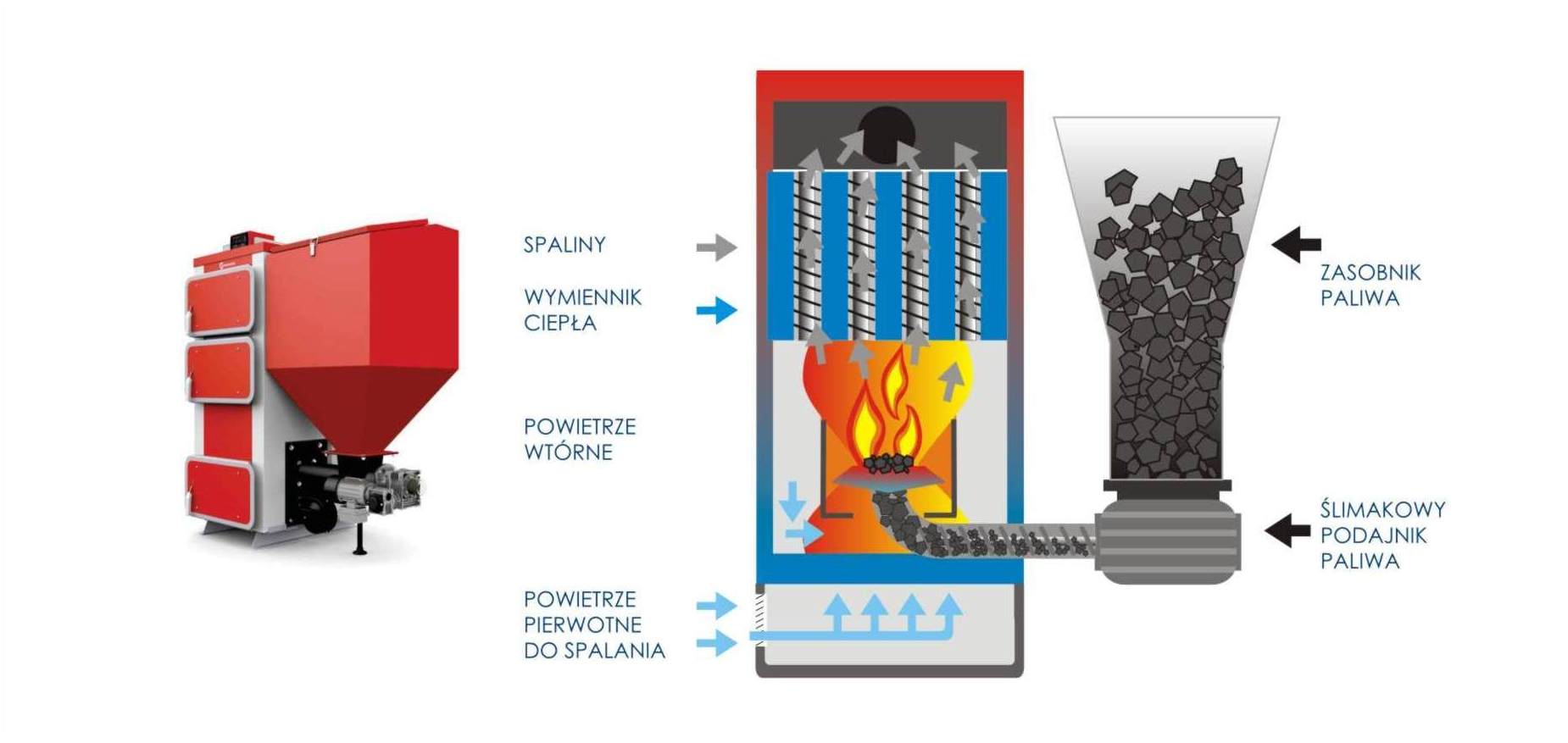 Źródło: Jak ogrzewać oszczędnie i bezpiecznie – Broszura informacyjnaSpalanie jest bardzo ekonomiczne. Paliwo podawane jest automatycznie od dołu w małych ilościach, a gazy z węgla dopalają się przelatując przez warstwę żaru. Sprawność nowoczesnych kotłów retortowych dochodzi do 90 %. Oznacza to, że do uzyskania takiej samej ilości ciepła wystarczy spalić o ok.30 % mniej paliwa niż w kotle tradycyjnym. Koszt niskoemisyjnego nowoczesnego kotła to ok. 12 000 zł. Oszczędność wynika jednak dzięki niższemu zużyciu paliwa.Kotły na paliwo stałe powinny spełniać wymogi ekoprojektu zgodnie z Dyrektywą 2009/125/EC. Kotły gazowe Kotły gazowe kondensacyjne stanowią rozwiązanie o najwyższej efektywności pracy, dzięki wykorzystaniu ciepła kondensacji - zawartego w parze wodnej powstającej przy spalaniu gazu ziemnego. W tradycyjnych kotłach "nie kondensacyjnych", ciepło to jest tracone wraz ze spalinami opuszczającymi kocioł.Zalety kotłów kondensacyjnych:Zamknięta komora spalaniaZamknięta komora – kocioł może pobierać powietrze do spalania bezpośrednio z zewnątrz budynku np. przez ścianę zewnętrzna, z szachtu kominowego itp. Przy gazie ziemnym nie potrzebna jest wówczas wentylacja nawiewna do pomieszczenia kotłowni. Pomieszczenie, w którym znajduje się kocioł nie jest wychładzane przez zimne powietrze napływające do niego z zewnątrz, co jest szczególnie istotne jeśli kocioł znajduje się np. w łazience. Dodatkową zaletą kotła z zamkniętą komorą spalania jest brak możliwości przedostania się spalin do pomieszczenia kotłowni.Wysoka sprawność spalania i najnowsze rozwiązania techniczneKotły kondensacyjne pracują z wyższą sprawnością od tradycyjnych, czyli lepiej wykorzystują paliwo zapewniając niższe koszty ogrzewania. Osiągają sprawność do 109%, podczas gdy tradycyjne tylko do 90%. Kocioł kondensacyjny uzyskuje najwyższą sprawność przy współpracy z instalacją zaprojektowaną na temperaturę wody grzewczej 40/30°CW kotłach kondensacyjnych stosowane są najnowsze rozwiązania techniczne, jak: wymienniki spaliny/woda, najnowszej generacji palniki, układy kontrolujące spalanie podczas normalnej pracy kotła – sondy lambda.Oszczędniejsze zużycie gazuUwzględniając efekt kondensacji i najnowocześniejsze rozwiązania techniczne kotły kondensacyjne są oszczędniejsze od tradycyjnych o ok. 15-20%, a w porównaniu ze starymi kotłami zużycie gazu będzie mniejsze nawet o 30%. Przy obecnych cenach gazu, które będą rosły każdego roku, dodatkowe koszty wynikające z zastosowania kotła kondensacyjnego zwrócą się po ok. 4 do 6 latach.Dłuższa żywotność kotłaNajlepsze rozwiązania techniczne i wysokiej jakości materiały sprawiają, że kotły kondensacyjne są trwalsze od tradycyjnych. Szacowany koszt kotła gazowego kondensacyjnego to 6 000 zł.Ogrzewanie elektryczneEnergia elektryczna jest najbardziej dostępnym na rynku źródłem ciepła, a zasilane nią urządzenia grzewcze charakteryzują się wysoką sprawnością. Pomimo tego, iż powszechnie uważa się, że ogrzewanie elektryczne jest jednym z najdroższych, to coraz więcej z nas docenia jego zalety. Najczęściej ten sposób ogrzewania wybieramy, ponieważ nie wymaga wysokich kosztów inwestycyjnych oraz z powodu niechęci do mało wygodnego korzystania z paliw stałych takich jak drewno czy węgiel.Ogrzewanie elektryczne może być stosowane jako główne źródło ciepła lub pełnić funkcję ogrzewania uzupełniającego. Idealnie nadaje się zarówno w przypadku budowy domu, jak i zakupu mieszkania. Znajdzie również zastosowanie w firmach oraz obiektach usługowych. Na rynku jest wiele sposobów wykorzystania energii elektrycznej. Jednym z najbardziej ekonomicznych i energooszczędnych rozwiązań jest ogrzewanie elektryczne grzejnikami konwekcyjnymi. Mieszkańcy często decydują się na ten sposób ogrzewania, ponieważ chcą, aby ich dom był nie tylko bezpieczny i komfortowy, ale także przyjazny środowisku.Grzejniki elektryczne sprawdzają się wszędzie tam, gdzie nie ma poprowadzonej sieci gazowej, 
a inwestor nie decyduje się na ogrzewanie olejem opałowym czy kotłem na paliwo stałe ze względu na brak odpowiedniego zaplecza magazynowego czy uciążliwość codziennej obsługi instalacji grzewczej. Jeżeli zadbamy o dobre ocieplenie ścian zewnętrznych, stropodachu oraz zamontujemy okna o niskiej przewodności cieplnej, a równocześnie do wentylacji takiego domu zastosujemy rekuperator z odzyskiem ciepła to ogrzewanie elektryczne stanie się jednym z lepszych rozwiązań 
i stanowić będzie konkurencję dla tradycyjnych źródeł ciepła.Prawidłowo dobrana i zamontowana instalacja ogrzewania elektrycznego zapewni nam maksimum bezpieczeństwa przy minimalnych kosztach eksploatacyjnych. Wykonanie instalacji powinniśmy zlecić specjaliście z niezbędnymi uprawnieniami i autoryzacją producenta. Wówczas będziemy pewni, że instalacja grzewcza w naszym domu będzie działała bezawaryjnie przez długie lata.TermomodernizacjaPodstawowym działaniem prowadzącym do obniżenia zużycia energii na ogrzewanie jest termomodernizacja. Przedsięwzięcie mające na celu zmniejszenie zapotrzebowania i zużycia energii cieplnej w danym obiekcie budowlanym. Termomodernizacja wymaga poniesienia pewnych nakładów finansowych, ale przy dobrym rozpoznaniu i wyborze metody finansowania można ją wykonać w taki sposób, że związane z tym koszty będą pokrywane głównie z uzyskanych oszczędności.Termomodernizację należy wykonać przed wymianą źródła ciepłaRysunek 2. Straty ciepła w budynku jednorodzinnym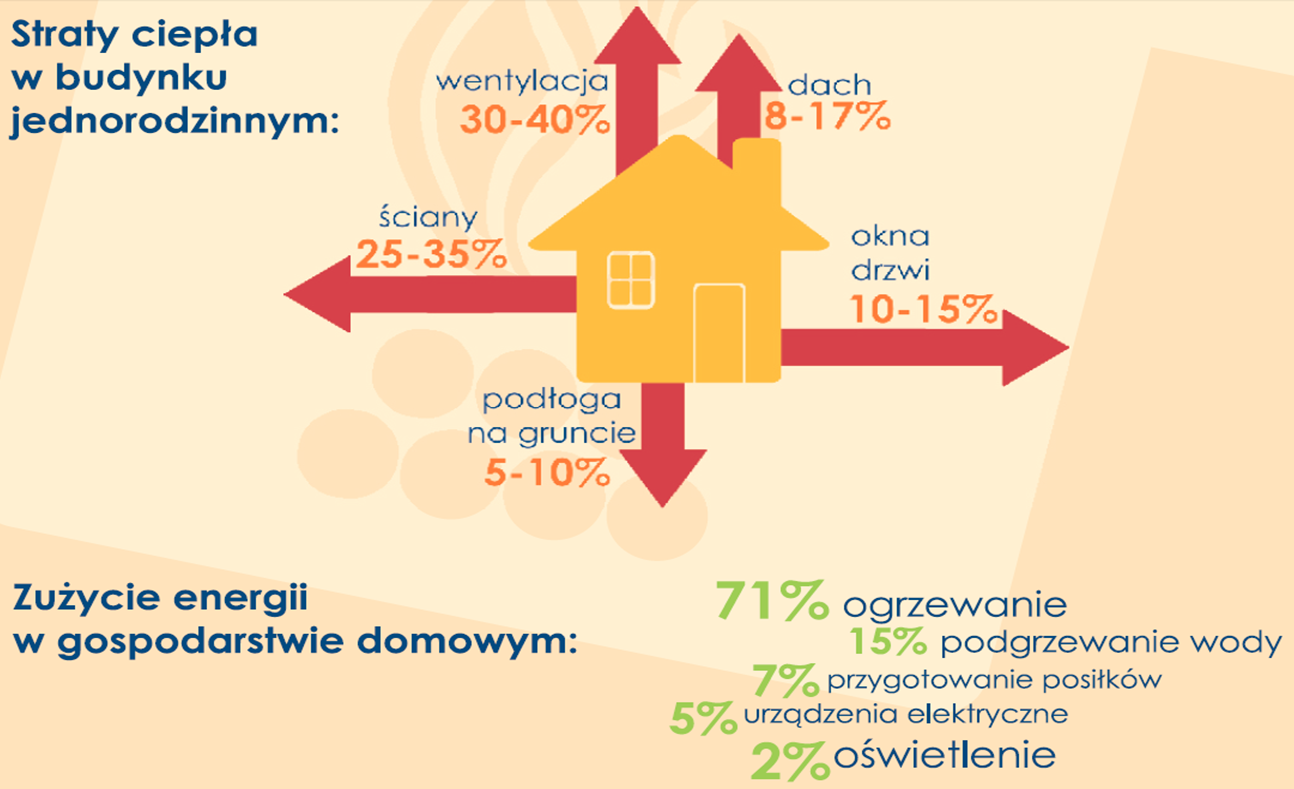 Źródło: Jak ogrzewać oszczędnie i bezpiecznie – Broszura informacyjnaJakie usprawnienia można wykonać, żeby poddać budynek skutecznej termomodernizacji:ocieplić przegrody zewnętrzne,wymienić lub wyremontować okna,zmodernizować lub wymienić system grzewczy w budynku,unowocześnić system wentylacji,usprawnić system wytwarzania ciepłej wody,zacząć wykorzystywać energię słoneczną lub inna energię odnawialną.Warto przed podjęciem decyzji, co do zakresu modernizacji zasięgnąć porady doświadczonego audytora energetycznego i ponieść niewielkie w skali wartości modernizacji koszty audytu energetycznego. Może to uchronić nas przed nietrafioną modernizacją elementu, który w rzeczywistości ma niewielki wpływ na efektywność energetyczną całego budynku. Obecnie stosowana metoda dociepleniowa ścian to tzw. lekka-mokra. Jest ona wybierana dzięki swoim zaletom technicznym, estetycznym i jakościowym. Proponowane w projektach styropian czy wełna mineralna mają bardzo dobre właściwości izolacyjne. Wybór odpowiednich grubości izolacji termicznych poszczególnych przegród powinien zostać określony na podstawie tzw. optymalizacji.Korzyści z termomodernizacji:ocieplenie zewnętrznych przegród budowlanych (ścian, dachu, stropodachu, stropu nad piwnicą) spowoduje zmniejszenie zużycia ciepła o 15 – 25 %,wymiana okien na okna szczelne, o niższej wartości współczynnika przenikania zaoszczędzi 10 – 15% ciepła,wprowadzenie automatyki pogodowej oraz urządzeń regulacyjnych powoduje 5 -15% oszczędności,kompleksowa modernizacja wewnętrznej instalacji c.o. zaoszczędzi 10 – 15% zużycia ciepła,budynki energooszczędne mają dwukrotnie mniejsze zapotrzebowanie na energię niż budynki tradycyjne.Charakterystyka ekonomiczna i ekologiczna przedsięwzięć oraz ich efekty Analiza ekonomiczna realizacji przedsięwzięćW niniejszym rozdziale przedstawiono analizę ekonomiczną działań naprawczych w celu wskazania zasadności ich realizacji. Podłączenie do sieci ciepłowniczej jest rozważane teoretycznie z uwagi na brak planów budowy sieci w najbliższej przyszłości w gminie Sobolew.Jednym z największych problemów przy realizacji zadań wskazanych w Programach ochrony powietrza jest zbyt mała ilość środków finansowych jakimi dysponują jednostki odpowiedzialne na realizację tych działań. Dlatego też niezbędne jest przeprowadzenie analizy mającej na celu wskazanie, które z proponowanych działań naprawczych są najbardziej efektywne pod względem ekologicznym i ekonomicznym. W celu wyznaczenia wskaźników efektywności ekonomicznej przeprowadzono analizę prowadzonych 
w województwie mazowieckim działań w zakresie Ograniczania emisji powierzchniowej:•	porównano koszty poszczególnych działań,•	porównano efekt ekologiczny przeprowadzonych działań,•	wyznaczono wskaźnik efektywności ekonomicznej.Wskaźniki efektywności ekonomiczno – ekologicznej działań naprawczych Wskaźnik efektywności ekologicznejPoniższe tabele przedstawiają wskaźniki kosztowe (zł/m2) obliczone na podstawie danych 
z przeprowadzonych w gminie działań naprawczych pod kątem ograniczania emisji powierzchniowej 
i jakościowe (kg/m2) zawarte w Programie Ochrony Powietrza dla województwa mazowieckiego. Poniższe wskaźniki obliczone zostały dla standardowego domu o powierzchni 120 m2.Tabela 13.  Wskaźnik osiągnięcia efektu ekologicznego działań naprawczych Źródło: Program Ochrony Powietrza dla województwa mazowieckiego, obliczenia własneWskaźnik efektywności ekologicznej przedstawia ilość redukcji emisji pyłu PM10 uzyskanej ze zrealizowanych działań naprawczych w przeliczeniu na m2 lokalu. Jak widać z powyższej tabeli najwyższe wskaźniki, a zatem najbardziej efektywne ekologicznie jest realizowanie działań prowadzących do wymiany starych kotłów węglowych na podłączenie do sieci ciepłowniczej, nowe gazowe lub ogrzewanie elektryczne. Dodatkowa termomodernizacja budynku poprawia jeszcze wskaźniki redukcji pyłu PM10.Wskaźnik kosztowyTabela 14. Wskaźniki kosztowe realizacji działań naprawczych Źródło: Obliczenia własneWykres 1. Wskaźniki kosztowe realizacji działań naprawczych [zł/m2] Źródło: Obliczenia własneWskaźnik kosztów przedstawia koszt realizacji działania naprawczego w przeliczeniu na m2 lokalu. Jak widać spośród wyliczonych wskaźników najwyższy koszt dotyczy kompleksowej termomodernizacji, co oznacza, iż był to najwyższy koszt przeprowadzonych działań na m2 lokalu. Wysoka wartość wskaźnika w przypadku termomodernizacji związana jest z założeniem, iż dokonywana jest kompleksowa termomodernizacja zawierająca docieplenie ścian i stropów, wymiana drzwi i okien, modernizacja instalacji. Najtańszą inwestycją okazuje się podłączenie do sieci ciepłowniczej jeżeli jest taka możliwość. Wskaźnika kosztów nie należy łączyć z efektywnością ekologiczną, gdyż do wyliczenia tego wskaźnika nie używano żadnych wskaźników efektywności ekologicznej. Zestawienie graficzne optymalizacji przedsięwzięć modernizacyjnych Na podstawie wyliczonych wskaźników kosztów i efektywności ekologicznej wyliczono wskaźnik efektywności ekologiczno – ekonomicznej inwestycji. Wskaźnik ten pokazuje, które z działań przy maksymalnej wartości redukcji emisji pyłu PM10 są najbardziej opłacalne ekonomicznie. Wskaźnik przedstawia wartość efektywności ekonomiczno - ekologicznej w ujęciu inwestycji, a nie eksploatacji.Tabela 15. Wskaźnik efektywności ekologiczno – ekonomicznej inwestycji  Źródło: Obliczenia własneWykres 2. Wskaźnik efektywności ekologiczno – ekonomicznej inwestycji tys.zł/kg  Źródło: Obliczenia własneNajlepszy wskaźnik efektywności ekologiczno – ekonomicznej wyznaczono dla działań związanych 
z podłączeniem do sieci ciepłowniczej lub sieci gazowej. Oznacza to, że w zakresie emisji pyłu PM10 ten sposób redukcji jest jednym z najbardziej efektywnych ekologicznie, przy tym koszt inwestycji jest jednym z najniższych.  Najwyższy wskaźnik dotyczy zamiany kotłów węglowych starego typu na nowoczesne ogrzewanie z równoczesną termomodernizacją budynku. Wskaźniki efektywności inwestycjiOprócz wyznaczenia wskaźników efektywności ekologiczno – ekonomicznej odnoszących się do kosztów inwestycji, należy również uwzględnić koszty eksploatacji prowadzenia poszczególnych działań. W tym celu posłużono się wskaźnikiem: DGC – dynamiczny koszt jednostkowy. Wskaźnik wyznacza koszt uzyskania technicznej możliwości jednostki efektu ekologicznego i im jest mniejszy tym inwestycja jest bardziej opłacalna ekologicznie i ekonomicznie. Do jego wyliczenia wykorzystano koszty uzyskania energii cieplnej z poszczególnych źródeł oraz jedną wspólną wartość stopy dyskonta wynoszącą 4% zgodnie z propozycją wyznaczoną przez Ministerstwo Finansów na potrzeby analiz inwestycji, dofinansowywanych przez Fundusz Termomodernizacyjny.Poniżej  przedstawiono koszty uzyskania 1 GJ energii cieplnej z różnych nośników ciepła i roczne koszty ogrzewania przykładowego domu jednorodzinnego o powierzchni 120 m2 bez termomodernizacji 
i z przeprowadzona termomodernizacją.Tabela 16. Koszty uzyskania 1 GJ energii cieplnej z różnych nośników ciepła i roczne koszty ogrzewania bez termomodernizacjiŹródło: Obliczenia własneTabela 17. Koszty uzyskania 1 GJ energii cieplnej z różnych nośników ciepła i roczne koszty ogrzewania z termomodernizacjąŹródło: Obliczenia własneWykres 3. Roczne koszty ogrzewania przykładowego domu jednorodzinnego o powierzchni 120 m2 bez termomodernizacji 
i z termomodernizacjąŹródło: Obliczenia własneZdecydowanie największe koszty eksploatacyjne ponoszone są w przypadku wykorzystania ogrzewania elektrycznego. Związane jest to ze znacznymi cenami energii elektrycznej na rynku 
i specyfiką zużycia do ogrzewania obiektów. Najniższe koszty eksploatacji dotyczą nowoczesnych kotłów węglowych retortowych lub opalanych biomasą. Jednak takie kotły nie są całkowicie bezobsługowe i należy wziąć pod uwagę czas poświęcony obsłudze kotła.DGC – dynamiczny koszt jednostkowyPoniżej zamieszczono wartości wskaźnika DGC wyliczonego na podstawie rocznych kosztów energii cieplnej, kosztów konserwacji urządzeń grzewczych oraz kosztu inwestycji.Tabela 18. Wskaźnik ekonomiczny dynamicznego kosztu jednostkowego DGC dla inwestycji i eksploatacji Źródło: Obliczenia własneAnalizując wyniki wyliczonych wartości wskaźnika DGC dla każdej z inwestycji można zauważyć, 
iż najwyższe koszty na 1 kg pyłu PM10 zredukowanego w ramach działania w okresie do 2028 r. ponoszone są w przypadku ogrzewania elektrycznego. Wykres 4. Wskaźnik ekonomiczny dynamicznego kosztu jednostkowego DGC dla inwestycji i eksploatacji Źródło: Obliczenia własneNajlepsze wskaźniki uzyskano dla inwestycji w wymianę ogrzewania węglowego na gazowe, nowoczesne węglowe ( biomasowe ) lub podłączenie do sieci ciepłowniczej. Wskaźnik ten nadaje priorytet właśnie tym działaniom. Niski wskaźnik poza zmianą ogrzewania na paliwa ekologiczne wyznaczono dla termomodernizacji. Wynika to z wysokiego kosztu inwestycji. Jednakże efekt ekologiczny jest najwyższy 
w przypadku kompleksowej termomodernizacji.Zasady kwalifikacji udziału w PONEZasady udziału mieszkańców w programach wymiany kotłów oferowanych przez instytucje ochrony środowiska, będą określone na podstawie wymogów danego programu. Udział w programach realizowanych przez Gminę Sobolew będzie poprzedzony złożeniem odpowiedniej deklaracji udziału w projekcie. Budynki budowane w okresieObowiązująca normaOrientacyjne sezonowe zużycie energii na ogrzewanie kWh/(m2rok) Do 1966Brak uregulowań270-3501967-1985BN-64/B-03404BN-74/B-03404240-2801986-1992PN-82/B-02020160-2001993-1997PN-91/B-02020120-160Po 1998Na podstawie rozporządzenia Ministra Infrastruktury z dnia 12 kwietnia 2002 r. w sprawie warunków technicznych, jakim powinny odpowiadać budynki i ich usytuowanie.90-120*Rodzaj budynkuRodzaj budynkuOd 1 stycznia 2014Od 1 stycznia 2017Od 1 stycznia 2021Budynek mieszkaniowy:jednorodzinnywielorodzinnyBudynek mieszkaniowy:jednorodzinnywielorodzinny12010595857065Budynek zamieszkania zbiorowegoBudynek zamieszkania zbiorowego958575Budynek użyteczności publicznej:opieki zdrowotnej.pozostałe39065390652906019545Budynek gospodarczy, magazynowy i produkcyjny1101109070SektorPowierzchnia użytkowa [m2]Sektor mieszkalnictwa 245 887Razem:245 887Budynki budowane w okresieOdsetek powierzchni z danego okresuOdsetek powierzchni poddanej termomodernizacji danego okresuUśredniony wskaźnik zużycia energii po termomodernizacji [kWh/(m2rok)]Uśredniony wskaźnik zużycia energii budynków z danego okresu [kWh/(m2rok)]Uśredniony wskaźnik dla danego sektora łącznieDo 196625,2%50%112196142,01967-198523,0%45%108181142,01986-19929,7%30%88138142,01993-19961,7%20%72110142,01997-201236,3%5%8090142,02013-20174,1%0%-80142,0Niekreślony typ pieca, Paliwo - gaz, olej opałowy oraz ogrzewanie elektryczne i siecioweNiekreślony typ pieca, Paliwo - gaz, olej opałowy oraz ogrzewanie elektryczne i siecioweNiekreślony typ pieca, Paliwo - gaz, olej opałowy oraz ogrzewanie elektryczne i siecioweNiekreślony typ pieca, Paliwo - gaz, olej opałowy oraz ogrzewanie elektryczne i siecioweNiekreślony typ pieca, Paliwo - gaz, olej opałowy oraz ogrzewanie elektryczne i siecioweNiekreślony typ pieca, Paliwo - gaz, olej opałowy oraz ogrzewanie elektryczne i siecioweNiekreślony typ pieca, Paliwo - gaz, olej opałowy oraz ogrzewanie elektryczne i siecioweNiekreślony typ pieca, Paliwo - gaz, olej opałowy oraz ogrzewanie elektryczne i sieciowePM10 [g / GJ]PM2,5 [g / GJ]CO2 [g / GJ]BaP [g / GJ]SO2 [g / GJ]Nox [g / GJ]CO [g / GJ]Ogrzewanie gazowe1,201,2052000,000,000,3051,0026,00Ogrzewanie olejowe1,901,9076000,000,0070,0051,0057,00Ogrzewanie elektryczne0,000,00230833,00,000,000,000,00Miejska sieć ciepłownicza0,000,0093740,000,000,000,000,00Indywidualny piec C.O., Paliwo - WęgielIndywidualny piec C.O., Paliwo - WęgielIndywidualny piec C.O., Paliwo - WęgielIndywidualny piec C.O., Paliwo - WęgielIndywidualny piec C.O., Paliwo - WęgielIndywidualny piec C.O., Paliwo - WęgielIndywidualny piec C.O., Paliwo - WęgielIndywidualny piec C.O., Paliwo - WęgielPM10 [g / GJ]PM2,5 [g / GJ]CO2 [g / GJ]BaP [g / GJ]SO2 [g / GJ]Nox [g / GJ]CO [g / GJ]zas.ręczne kotły pozaklasowe (1)400,00398,0091000,000,23400,00110,004600,00zas. automatycznie kotły pozaklasowe (2)240,00220,0095000,000,15282,80150,002000,00zas. ręczne, kotły - klasa 3 (3)200,00150,0091000,000,20400,00110,002466,78zas. ręczne, kotły - klasa 4 (4)49,5047,0391000,000,08200,00110,00860,00zas. ręczne, kotły - klasa 5 (5)23,6823,33104000,00,050,00202,00345,35zas. ręczne, kotły - klasa Ecodesign (6)23,6823,33104000,00,050,00202,00345,35zas. automatyczne kotły - klasa 3 (7)49,3448,6092000,000,08282,80340,001140,00zas. automatyczne kotły - klasa 4 (8)23,6823,3392000,000,05200,00340,00670,00zas. kotły - klasa 5 (9)15,7915,5592000,000,010,00190,00246,88zas. automatyczne kotły – Ecodesign (10)15,7915,5592000,000,010,00190,00246,88Indywidualny piec C.O., Paliwo - Biomasa/DrewnoIndywidualny piec C.O., Paliwo - Biomasa/DrewnoIndywidualny piec C.O., Paliwo - Biomasa/DrewnoIndywidualny piec C.O., Paliwo - Biomasa/DrewnoIndywidualny piec C.O., Paliwo - Biomasa/DrewnoIndywidualny piec C.O., Paliwo - Biomasa/DrewnoIndywidualny piec C.O., Paliwo - Biomasa/DrewnoIndywidualny piec C.O., Paliwo - Biomasa/Drewnozas.ręczne kotły pozaklasowe (1)760,00740,000,000,1211,0080,004000,00zas. automatycznie kotły pozaklasowe (2)760,00740,000,000,1211,0080,004000,00zas. ręczne, kotły - klasa 3 (3)108,00102,600,000,0210,0080,002850,00zas. ręczne, kotły - klasa 4 (4)49,5047,030,000,0710,00110,00592,03zas. ręczne, kotły - klasa 5 (5)36,0034,200,000,0510,00130,00440,00zas. ręczne, kotły - klasa Ecodesign (6)36,0034,200,000,0510,00130,00440,00zas. automatyczne kotły - klasa 3 (7)49,5047,030,000,0420,00115,00670,00zas. automatyczne kotły - klasa 4 (8)23,6823,330,000,0120,00341,00493,36zas. kotły - klasa 5 (9)18,0017,100,000,010,00100,00246,88zas. automatyczne kotły – Ecodesign (10)18,0017,100,000,010,00100,00246,88Piec kaflowy, Paliwo - WęgielPiec kaflowy, Paliwo - WęgielPiec kaflowy, Paliwo - WęgielPiec kaflowy, Paliwo - WęgielPiec kaflowy, Paliwo - WęgielPiec kaflowy, Paliwo - WęgielPiec kaflowy, Paliwo - WęgielPiec kaflowy, Paliwo - WęgielSprawność cieplna poniżej 80 proc.424,00106,00104000,00,26450,00100,005250,00Sprawność cieplna co najmniej 80 proc424,00106,00104000,00,26450,00100,005250,00Wyposażony w urządzenie redukujące emisję106,0026,50104000,00,26450,00100,005250,00Spełniający wymagania Ekoprojektu17,604,4092000,000,010,00170,00830,00Koza (na drewno, węgiel), Paliwo - WęgielKoza (na drewno, węgiel), Paliwo - WęgielKoza (na drewno, węgiel), Paliwo - WęgielKoza (na drewno, węgiel), Paliwo - WęgielKoza (na drewno, węgiel), Paliwo - WęgielKoza (na drewno, węgiel), Paliwo - WęgielKoza (na drewno, węgiel), Paliwo - WęgielKoza (na drewno, węgiel), Paliwo - WęgielSprawność cieplna poniżej 80 proc.424,00106,00104000,00,26450,00100,005250,00Sprawność cieplna co najmniej 80 proc424,00106,00104000,00,26450,00100,005250,00Wyposażony w urządzenie redukujące emisję106,0026,50104000,00,26450,00100,005250,00Spełniający wymagania Ekoprojektu17,604,4092000,000,010,00170,00830,00Koza (na drewno, węgiel), Paliwo - DrewnoKoza (na drewno, węgiel), Paliwo - DrewnoKoza (na drewno, węgiel), Paliwo - DrewnoKoza (na drewno, węgiel), Paliwo - DrewnoKoza (na drewno, węgiel), Paliwo - DrewnoKoza (na drewno, węgiel), Paliwo - DrewnoKoza (na drewno, węgiel), Paliwo - DrewnoKoza (na drewno, węgiel), Paliwo - DrewnoSprawność cieplna poniżej 80 proc.672,00168,000,000,1320,0060,005250,00Sprawność cieplna co najmniej 80 proc672,00168,000,000,1320,0060,005250,00Wyposażony w urządzenie redukujące emisję168,0042,000,000,1320,0060,005250,00Spełniający wymagania Ekoprojektu20,005,000,000,010,0075,00950,00Kominek, Paliwo - Biomasa/DrewnoKominek, Paliwo - Biomasa/DrewnoKominek, Paliwo - Biomasa/DrewnoKominek, Paliwo - Biomasa/DrewnoKominek, Paliwo - Biomasa/DrewnoKominek, Paliwo - Biomasa/DrewnoKominek, Paliwo - Biomasa/DrewnoKominek, Paliwo - Biomasa/DrewnoSprawność cieplna poniżej 80 proc.672,00168,000,000,1320,0060,005250,00Sprawność cieplna co najmniej 80 proc672,00168,000,000,1320,0060,005250,00Wyposażony w urządzenie redukujące emisję168,0042,000,000,1320,0060,005250,00Spełniający wymagania Ekoprojektu20,005,000,000,010,0075,00950,00Trzon kuchenny, Paliwo - WęgielTrzon kuchenny, Paliwo - WęgielTrzon kuchenny, Paliwo - WęgielTrzon kuchenny, Paliwo - WęgielTrzon kuchenny, Paliwo - WęgielTrzon kuchenny, Paliwo - WęgielTrzon kuchenny, Paliwo - WęgielTrzon kuchenny, Paliwo - WęgielSprawność cieplna poniżej 80 proc.424,00106,00104000,00,26450,00100,005250,00Sprawność cieplna co najmniej 80 proc424,00106,00104000,00,26450,00100,005250,00Wyposażony w urządzenie redukujące emisję106,0026,50104000,00,26450,00100,005250,00Spełniający wymagania Ekoprojektu17,604,4092000,000,010,00170,00830,00Trzon kuchenny, Paliwo - DrewnoTrzon kuchenny, Paliwo - DrewnoTrzon kuchenny, Paliwo - DrewnoTrzon kuchenny, Paliwo - DrewnoTrzon kuchenny, Paliwo - DrewnoTrzon kuchenny, Paliwo - DrewnoTrzon kuchenny, Paliwo - DrewnoTrzon kuchenny, Paliwo - DrewnoSprawność cieplna poniżej 80 proc.672,00168,000,000,1320,0060,005250,00Sprawność cieplna co najmniej 80 proc672,00168,000,000,1320,0060,005250,00Wyposażony w urządzenie redukujące emisję168,0042,000,000,1320,0060,005250,00Spełniający wymagania Ekoprojektu20,005,000,000,010,0075,00950,00Inne, Paliwo - WęgielInne, Paliwo - WęgielInne, Paliwo - WęgielInne, Paliwo - WęgielInne, Paliwo - WęgielInne, Paliwo - WęgielInne, Paliwo - WęgielInne, Paliwo - WęgielSprawność cieplna poniżej 80 proc.424,00106,00104000,00,26450,00100,005250,00Sprawność cieplna co najmniej 80 proc424,00106,00104000,00,26450,00100,005250,00Wyposażony w urządzenie redukujące emisję106,0026,50104000,00,26450,00100,005250,00Spełniający wymagania Ekoprojektu17,604,4092000,000,010,00170,00830,00Inne, Paliwo - Biomasa/DrewnoInne, Paliwo - Biomasa/DrewnoInne, Paliwo - Biomasa/DrewnoInne, Paliwo - Biomasa/DrewnoInne, Paliwo - Biomasa/DrewnoInne, Paliwo - Biomasa/DrewnoInne, Paliwo - Biomasa/DrewnoInne, Paliwo - Biomasa/DrewnoSprawność cieplna poniżej 80 proc.672,00168,000,000,1320,0060,005250,00Sprawność cieplna co najmniej 80 proc672,00168,000,000,1320,0060,005250,00Wyposażony w urządzenie redukujące emisję168,0042,000,000,1320,0060,005250,00Spełniający wymagania Ekoprojektu20,005,000,000,010,0075,005250,00Indywidualny piec C.O., Paliwo - WęgielIndywidualny piec C.O., Paliwo - WęgielIndywidualny piec C.O., Paliwo - WęgielIndywidualny piec C.O., Paliwo - WęgielIndywidualny piec C.O., Paliwo - WęgielIndywidualny piec C.O., Paliwo - WęgielIndywidualny piec C.O., Paliwo - WęgielIndywidualny piec C.O., Paliwo - WęgielPM10 [g / GJ]PM2,5 [g / GJ]CO2 [g / GJ]BaP [g / GJ]SO2 [g / GJ]Nox [g / GJ]CO [g / GJ]1 grupa (trzony, kozy, kominki)424,00106,00104000,000,26450,00100,005250,002 grupa (1)400,00398,0091000,000,23400,00110,004600,003 grupa (2,3)220,00185,0093000,000,18341,40130,002233,394 grupa (4,7,8)40,8439,6591666,670,07227,60263,33890,005 grupa (5,6,9,10)19,7419,4498000,000,030,00196,00296,12Indywidualny piec C.O., Paliwo - Biomasa/DrewnoIndywidualny piec C.O., Paliwo - Biomasa/DrewnoIndywidualny piec C.O., Paliwo - Biomasa/DrewnoIndywidualny piec C.O., Paliwo - Biomasa/DrewnoIndywidualny piec C.O., Paliwo - Biomasa/DrewnoIndywidualny piec C.O., Paliwo - Biomasa/DrewnoIndywidualny piec C.O., Paliwo - Biomasa/DrewnoIndywidualny piec C.O., Paliwo - Biomasa/DrewnoPM10 [g / GJ]PM2,5 [g / GJ]CO2 [g / GJ]BaP [g / GJ]SO2 [g / GJ]Nox [g / GJ]CO [g / GJ]1 grupa (trzony, kozy, kominki)672,00168,000,000,1320,0060,005250,002 grupa (1,2)760,00740,000,000,1211,0080,004000,003 grupa (3)108,00102,600,000,0210,0080,002850,004 grupa (4,5,6,7,8,9,10)32,9531,430,000,0310,00146,57447,02Rodzaj nośnika energiiIlość energii końcowej [GJ/rok]Udział procentowywęgiel90 49352,8%1 grupa1 2681,4%2 grupa31 67235,0%3 grupa27 69130,6%4 grupa22 62325,0%5 grupa7 2398,0%gaz2066512,1%biomasa60 23035,1%1 grupa1 8073,0%2 grupa24 69441,0%3 grupa18 069,030,0%4 grupa15 66026,0%łącznie171 388100,0%SubstancjaPM10PM2,5CO2BaPSO2NOxCOIlość [Mg/rok]42,9439,959461,510,0228,5621,77405,14Rodzaj nośnika energiiIlość kotłów/paleniskwęgiel11271 grupa162 grupa3943 grupa3454 grupa2825 grupa90gaz544biomasa7501 grupa232 grupa3073 grupa2254 grupa195łącznie2 421Lp.ZadaniaZakres zadaniaDofinansowanie do jednej inwestycjiBudżet łącznyEfekt ekologicznyLp.ZadaniaZakres zadaniazłzłMg PM10/rok1.Wymiana niskosprawnych kotłów na paliwa stałe na kotły na gaz, spełniające wymagania ekoprojektu zgodnie z Dyrektywą 2009/125/ECLikwidacja 60 szt. niskosprawnych kotłów na paliwa stałe z zakupem i instalacją 60 szt. nowych kotłów na gaz, spełniających wymagania ekoprojektu zgodnie z Dyrektywą 2009/125/EC. Zakup kotła dopuszczonego do eksploatacji na mocy certyfikatów, jak i niezbędnych materiałów instalacyjnych.Zgodnie z zasadami dofinansowania WFOŚ, RPO WM, Czyste Powietrze360 0001,922.Wymiana niskosprawnych kotłów na paliwa stałe na Kotły węglowe dostosowane do spalania ekologicznych odmian węgla np. ekogroszek (bez możliwości montażu dodatkowego rusztu), spełniające wymagania ekoprojektu zgodnie z Dyrektywą 2009/125/ECLikwidacja 60 szt. niskosprawnych kotłów na paliwa stałe z zakupem i instalacją 60 szt. nowych kotłów węglowych dostosowanych do spalania ekologicznych odmian węgla np. ekogroszek , spełniających wymagania ekoprojektu zgodnie z Dyrektywą 2009/125/EC. Zakup kotła dopuszczonego do eksploatacji na mocy certyfikatów, jak i niezbędnych materiałów instalacyjnych.Zgodnie z zasadami dofinansowania WFOŚ, RPO WM, Czyste Powietrze600 0001,863.Wymiana niskosprawnych kotłów na paliwa stałe na kotły na biomasę, (bez możliwości montażu dodatkowego rusztu), spełniające wymagania ekoprojektu zgodnie z Dyrektywą 2009/125/ECLikwidacja 60 szt. niskosprawnych kotłów na paliwa stałe z zakupem i instalacją 60 szt. nowych kotłów na biomasę, spełniających wymagania ekoprojektu zgodnie z Dyrektywą 2009/125/EC. Zakup kotła dopuszczonego do eksploatacji na mocy certyfikatów, jak i niezbędnych materiałów instalacyjnych.Zgodnie z zasadami dofinansowania WFOŚ, RPO WM, Czyste Powietrze600 0001,864.Realizacja projektu "Termomodernizacja budynku edukacyjnego w Gminie Sobolew".Docieplenie ścian budynku szkoły oraz przedszkola, docieplenie stropu nad budynkiem szkoły oraz przedszkola, panele fotowoltaiczne 39 kW, montaż oświetlenia Led, Wymiana kotłów na kotły gazowe kondensacyjneZgodnie z zasadami dofinansowania RPO WM, 1 500 0000,003*Rodzaj inwestycjiNakład w latachNakład w latachNakład w latachNakład w latachNakład w latachłącznieLiczba beneficjentów w latachLiczba beneficjentów w latachLiczba beneficjentów w latachLiczba beneficjentów w latachLiczba beneficjentów w latachłącznieRodzaj inwestycji201920202021202220232024łącznie2019202020202021202220232024łącznie1.Wymiana niskosprawnych kotłów na kotły na gaz, spełniające wymagania ekoprojektu zgodnie z Dyrektywą 2009/125/EC072000720007200072000720003600000121212121212602.Wymiana niskosprawnych kotłów na Kotły węglowe dostosowane do spalania ekologicznych odmian węgla np. ekogroszek (bez możliwości montażu dodatkowego rusztu), spełniające wymagania ekoprojektu zgodnie z Dyrektywą 2009/125/EC01200001200001200001200001200006000000121212121212603.Wymiana niskosprawnych kotłów na kotły na biomasę, (bez możliwości montażu dodatkowego rusztu), spełniające wymagania ekoprojektu zgodnie z Dyrektywą 2009/125/EC012000012000012000012000012000060000001212121212 12604.Realizacja projektu "Termo-modernizacja budynku edukacyjnego w Gminie Sobolew".7500007500001500000ZadanieEnergia końcowa uniknięta [GJ/rok]Redukcja emisji zanieczyszczeń [Mg/rok]Redukcja emisji zanieczyszczeń [Mg/rok]Redukcja emisji zanieczyszczeń [Mg/rok]Redukcja emisji zanieczyszczeń [Mg/rok]Redukcja emisji zanieczyszczeń [Mg/rok]Redukcja emisji zanieczyszczeń [Mg/rok]Redukcja emisji zanieczyszczeń [Mg/rok]ZadanieEnergia końcowa uniknięta [GJ/rok]PM 10PM 2,5CO2BaPSO2NOxCOWymiana niskosprawnych kotłów na kotły na gaz, spełniające wymagania ekoprojektu zgodnie z Dyrektywą 2009/125/EC1680,001,921,91274,560,001,920,3722,00Wymiana niskosprawnych kotłów na Kotły węglowe dostosowane do spalania ekologicznych odmian węgla np. ekogroszek (bez możliwości montażu dodatkowego rusztu), spełniające wymagania ekoprojektu zgodnie z Dyrektywą 2009/125/EC1200,001,861,85105,600,001,92-0,1621,19Wymiana niskosprawnych kotłów na kotły na biomasę, (bez możliwości montażu dodatkowego rusztu), spełniające wymagania ekoprojektu zgodnie z Dyrektywą 2009/125/EC1200,001,861,85436,800,001,920,1721,19Realizacja projektu "Termo-modernizacja budynku edukacyjnego w Gminie Sobolew".2714,110,0030,003246,490,000,000,110,06Rodzaj działania – wymiana naWskaźnik kg/m2gazowe0,3podłączenie do sieci ciepłowniczej0,3nowoczesne - węglowe, retortowe lub opalane biomasą0,28elektryczne0,30wymiana ogrzewania z termomodernizacją 0,32Rodzaj działania – wymiana naWskaźnik zł/m2koszt inwest.gazowe546000podłączenie do sieci ciepłowniczej253000nowoczesne - węglowe, retortowe lub opalane biomasą10012000elektryczne9010800wymiana ogrzewania z termomodernizacją 42050400Rodzaj działania – wymiana naWskaźnik tys. zł/1 kg PM10gazowe0,18podłączenie do sieci ciepłowniczej0,08nowoczesne - węglowe, retortowe lub opalane biomasą0,36elektryczne0,30wymiana ogrzewania z termomodernizacją 1,31Rodzaj ogrzewania zł/GJzł roczniegazowe61,673 700,00podłączenie do sieci ciepłowniczej63,333 800,00nowoczesne - węglowe, retortowe lub opalane biomasą39,042 600,00elektryczne135,008 100,00Rodzaj ogrzewania zł/GJzł roczniegazowe62,222 240,00podłączenie do sieci ciepłowniczej60,002 160,00nowoczesne - węglowe, retortowe lub opalane biomasą45,561 640,00elektryczne100,003 600,00Rodzaj działania – wymiana naDGC zł/kggazowe123,33podłączenie do sieci ciepłowniczej115,83nowoczesne - węglowe, retortowe lub opalane biomasą121,41elektryczne261,99wymiana ogrzewania z termomodernizacją 229,53